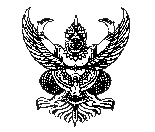 ประกาศองค์การบริหารส่วนตำบลหนองปลาไหลเรื่อง หลักเกณฑ์ มาตรการและแนวทางปฏิบัติเกี่ยวกับการจัดการข้อร้องเรียนกรณีเกิดการทุจริต และประพฤติมิชอบของเจ้าหน้าที่ขององค์การบริหารส่วนตำบลหนองปลาไหล-----------------------------------------------------------------------------------ตามยุทศาสตร์ชาติว่าด้วยการป้องกันและปราบปรามการทุจริตภาครัฐ องค์การบริหารส่วนตำบลหนองปลาไหล มีแนวทางปฏิบัติการจัดการเรื่องร้องเรียนการทุจริต/แจ้งเบาะแส ด้านการทุจริตและประพฤติมิชอบ เพื่อทำหน้าที่หลักในการบูรณาการ และขับเคลื่อนแผนการป้องกัน และปราบปรามการทุจริต และการส่งเสริมคุ้มครองจริยธรรมในองค์การบริหารส่วนตำบลหนองปลาไหล เพื่อให้การดำเนินการด้านการป้องกันและปราบปรามการทุจริตขององค์การบริหารส่วนตำบลหนองปลาไหล เป็นไปตามอำนาจหน้าที่ให้สอดคล้องกับยุทธศาสตร์ชาติว่าด้วยการป้องกันและปราบปรามการทุจริตภาครัฐ จึงกำหนด หลักเกณฑ์ มาตรการและแนวทางการปฏิบัติเกี่ยวกับการจัดการข้อร้องเรียนกรณีเกิดการทุจริต และประพฤติมิชอบของเจ้าหน้าที่ขององค์การบริหารส่วนตำบลหนองปลาไหล ดังนี้ ข้อ 1 ประกาศนี้เรียกว่า “ประกาศองค์การบริหารส่วนตำบลหนองปลาไหล เรื่อง หลักเกณฑ์ มาตรการและแนวทางปฏิบัติเกี่ยวกับการจัดการข้อร้องเรียน กรณีเกิดการทุจริตและประพฤติมิชอบของเจ้าหน้าที่ขององค์การบริหารส่วนตำบลหนองปลาไหล”ข้อ 2 บทนิยามในประกาศนี้	“เจ้าหน้าที่” หมายความว่า พนักงานส่วนตำบล ลูกจ้างประจำและพนักงานจ้างในองค์การบริหารส่วนตำบลหนองปลาไหล	“ทุจริต” หมายความว่า การแสวงหาประโยชน์ที่มิควรได้โดยชอบด้วยกฎหมายสำหรับตนเองหรือผู้อื่น	“ประพฤติมิชอบ” หมายความว่า การที่เจ้าหน้าที่ปฏิบัติ หรือละเว้นการปฏิบัติการอย่างใดอย่างหนึ่งในตำแหน่งหรือหน้าที่หรือใช้อำนาจในตำแหน่งหรือหน้าที่ที่อันเป็นการฝ่าฝืนกฎหมาย ระเบียบ ข้อบังคับ คำสั่ง อย่างใดอย่างหนึ่ง ซึ่งมุ่งหมายจะคบคุมดูแลการรับการเก็บรักษา หรือการใช้เงินหรือทรัพย์สินของทางราชการ ไม่ว่าการปฏิบัติหรือละเว้นการปฏิบัตินั้นเป็นการทุจริตด้วยหรือไม่ก็ตาม และให้หมายรวมถึงการประมาทเลินเล่อในหน้าที่ดังกล่าวด้วย	“ข้อร้องเรียน” หมายความว่า ข้อร้องเรียนการทุจริต การปฏิบัติหรือละเว้นการปฏิบัติหน้าที่โดยมิชอบของเจ้าหน้าที่ของรัฐในสังกัดและข้อกล่าวหาเจ้าหน้าที่ของรัฐที่ไม่ได้ปฏิบัติหน้าที่ราชการด้วยความรับผิดชอบต่อประชาชน ไม่มีคุณธรรม จริยธรรม ไม่คำนึงถึงประโยชน์ส่วนรวมเป็นที่ตั้งและไม่มีธรรมาภิบาล ตามที่กฎหมาย ระเบียบ แบบแผนของทางราชการที่เกี่ยวข้องได้กำหนดไว้	“การตอบสนอง” หมายความว่า การส่งต่อให้แก่หน่วยงานที่เกี่ยวข้องการตรวจสอบและแนะนำเรื่องร้องเรียนเข้าสู่กระบวนการสอบสวนข้อเท็จจริง แจ้งตักเตือน ดำเนินคดี หรืออื่นๆ ตามระเบียบข้อกฎหมาย พร้อมกับแจ้งให้ผู้ร้องเรียนทราบผล หรือความคืบหน้าของการดำเนินการภายในเวลา 15 วัน ทั้งนี้ กรณีที่ข้อร้องเรียนไม่ได้ระบุชื่อและที่อยู่หรือหมายเลขโทรศัพท์ที่ติดต่อได้หรืออีเมลล์ติดต่อของผู้ร้องเรียนจะพิจารณาการตอบสนองสิ้นสุดที่การนำเรื่องร้องเรียนเข้าสู่กระบวนการสอบสวนข้อเท็จจริง แจ้งตักเตือน ดำเนินคดี หรืออื่นๆตามข้อระเบียบ และกฎหมายที่เกี่ยวข้องข้อ 3 หลักเกณฑ์และรายละเอียดข้อมูลการร้องเรียนหลักเกณฑ์การร้องเรียนต้องเป็นเรื่องที่ผู้ร้องเรียนได้รับความเดือดร้อน เสียหาย อันเนืองมาจากเจ้าหน้าที่ขององค์การบริหารส่วนตำบลหนองปลาไหล ดังนี้		- การทุจริตต่อหน้าที่ราชการ		- กระทำผิดต่อตำแหน่งหน้าที่ราชการ		- ละเลยหน้าที่ตามที่กฎหมายกำหนดให้ต้องปฏิบัติ		- ปฏิบัติหน้าที่ล่าช้าเกินเวลาอันสมควร		- กระทำการนอกเหนืออำนาจหน้าที่หรือขัดต่อกฎหมาย	2. ต้องเป็นเรื่องที่มีมูล มิใช่ลักษณะกระแสข่าวที่สร้างความเสียหายแก่บุคคลที่ขาดหลักฐานแวดล้อมที่ปรากฏชัดแจ้ง ตลอดจนขาดพยานบุคคลแน่นอน	รายละเอียดข้อมูลการร้องเรียน1. ชื่อและที่อยู่ของผู้ร้องเรียน2. ชื่อหน่วยงาน หรือเจ้าหน้าที่ที่เกี่ยวข้องที่เป็นเหตุแห่งการร้องเรียน3. การกระทำทั้งหลายที่เป็นเหตุแห่งการร้องเรียนพร้อมทั้งข้อเท็จจริง หรือพฤติการณ์ตามสมควรเกี่ยวกับการกระทำดังกล่าว (หรือแจ้งช่องทางการทุจริตของเจ้าหน้าที่อย่างชัดเจนเพื่อดำเนินการสืบสวน สอบสวน)4. คำขอของผู้ร้องเรียน5. ลายมือชื่อของผู้ร้องเรียน6. ระบุ วัน เดือน ปี7. ระบุพยายเอกสาร พยานวัตถุ พยานบุคคล (ถ้ามี)ช่องทางการร้องเรียน1) รับเรื่องร้องเรียนผ่านเว๊ปไซด์ www.nhongplalai.go.th2) ร้องเรียนผ่านตู้/กล่องรับความคิดเห็น (จดหมาย/บัตรสนเท่ห์/เอกสาร)3) ไปรษณีย์ปกติ (จดหมาย/บัตรสนเท่ห์/เอกสาร) ส่งตรงมายัง องค์การบริหารส่วนตำบลหนองปลาไหล ถนนวังทอง-เขาทราย อำเภอวังทรายพูน จังหวัดพิจิตร 661804) ยื่นโดยตรง (จดหมาย/บัตรสนเท่ห์/เอกสาร) ณ องค์การบริหารส่วนตำบลหนองปลาไหล5) โทรศัพท์หมายเลข 056-6198756) Email ของหน่วยงาน : admin @ nhongplalai.go.th7) ร้องเรียนทาง Facebook : องค์การบริหารส่วนตำบลหนองปลาไหล อำเภอวังทรายพูน จังหวัดพิจิตรจึงประกาศให้ทราบโดยทั่วกันประกาศ ณ วันที่  14   เดือน พฤษภาคม  พ.ศ. 2562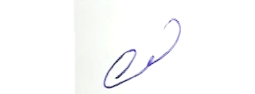       (นายเฉลา  คำมี)     รองนายกองค์การบริหารส่วนตำบลหนองปลาไหล รักษาราชการแทน    นายกองค์การบริหารส่วนตำบลหนองปลาไหล